Figure S4. Protein interaction network for specific DEGs in L. brandtii (A) and L. mandarinus (B) brain under hypoxia. Pink squares represent upregulated proteins, and green squares represent downregulated proteins; size of the squares represents the importance of the protein in the network, with bigger squares indicating a greater importance; the thickness of line between the squares represents the strength of the association between two proteins, with a wider line indicating a stronger correlation.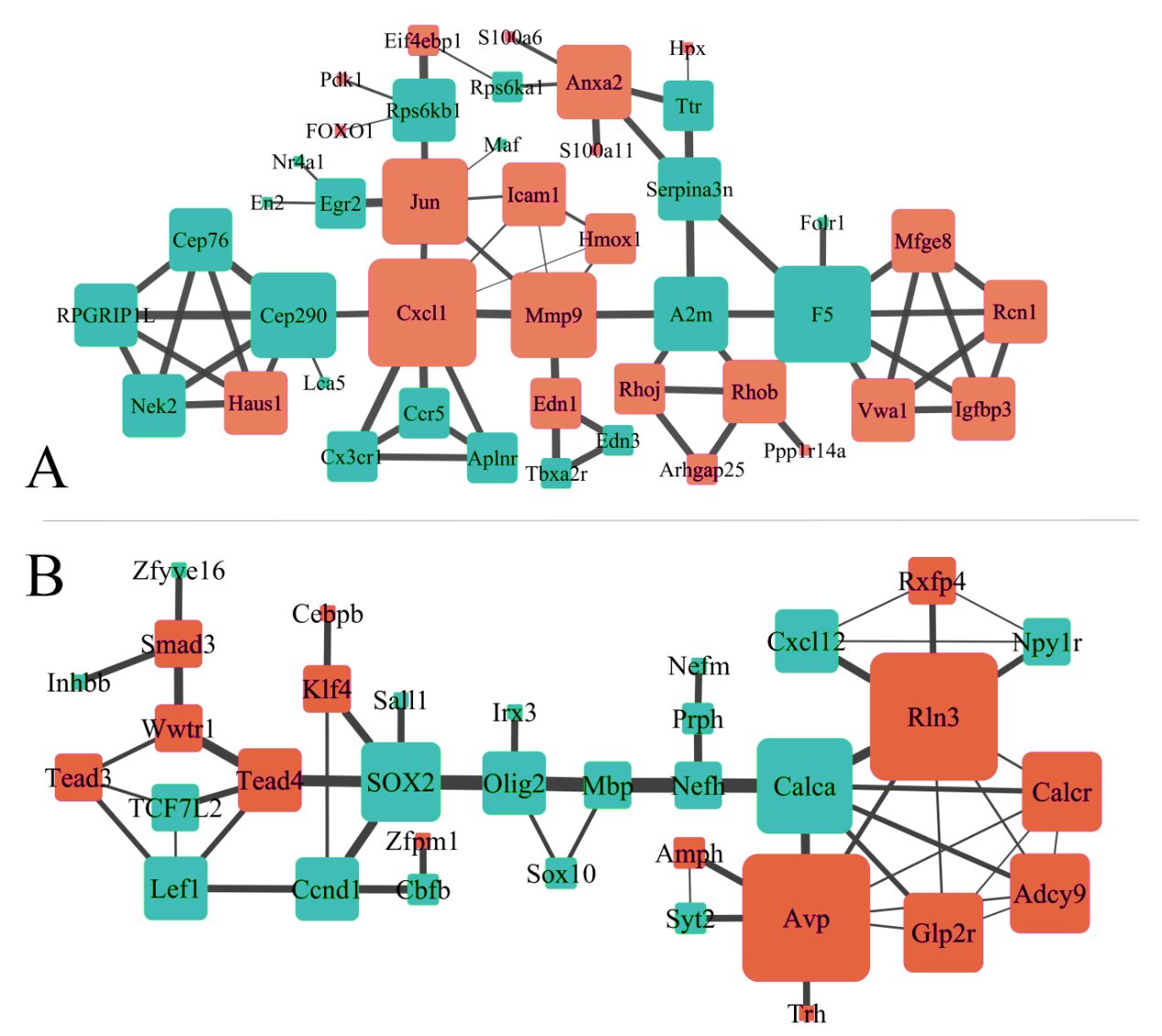 